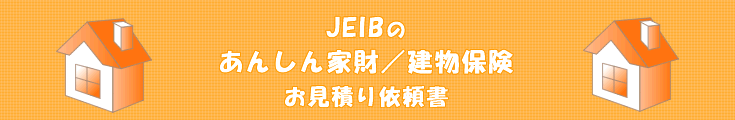  Tel: 020-7847-8620  E-mail: personal@jeib.co.uk           保険開始日はお見積りに時間を要する場合もございますので最低7日前に設定頂くようお願いします。お名前 (漢字) :                                                                             (英語) :	生年月日 (Date of Birth):          ／           ／            (DD/MM/YYYY)居住者数 (Number of occupants):                    名 （内 18 歳以下：             名）被保険住所 (Insured Address):  	                                                                                                                                            Post Code	郵送先住所(Postal Address):       　　　　　　　                                                            Post Code 	勤務先(Name of your company):  	お電話番号(Tel): ご自宅(Home):                                                                 勤務先(Work):  	職業・業種 (Business):                                                                       職種・役職 (Occupation):  	E-mail:                                                                                                 Fax:  	保険開始日(Inception Date) :   	保険開始日より最低 5 営業日前までにお見積り依頼いただけますと幸いでございます。ご協力のほどよろしくお願い申し上げます。建物について   賃貸（    ）不動産会社経由（    　）その他（                    　）例：シェアハウス持家（         ）       持家賃貸用LET OUT（　　　）モーゲージ利用中の場合は要モーゲージ会社名（                        ） 本人所有（モーゲージ支払い中）- 本人居住本人所有 - 本人居住入居日：     ／    ／202   (DD/MM/	YYYY) 住宅のタイプ：(〇で囲んでください)   一戸建て住宅（Detached House）、半戸建て住宅（Semi-Detached House）   フラット：地下（Basement）、フラット：一階（Ground Floor）、フラット：二階（First Floor）     フラット：三階（Second Floor）以上（階数： 　　　階）★きちんと修理・修繕されていますか： 								 Yes / No ★維持・管理はきちんとされていますか：  							 Yes / No★建物はレンガ、石、コンクリートのいずれかの構造で、屋根はスレートまたは瓦で、きちんと修理・管理されてい ますか：  											Yes / No★建物は歴史的建造物等の指定建物ですか： 						  	 Yes / No （詳細をご記入ください：											） ★ベッドルームの数： （        ）          ★ 浴室の数：  （        ）          ★建物の建築年度： （           ） ★ご自宅は Self Contained*ですか：  								Yes / No*専用キッチン、バスルーム、ご自宅への入り口はご家族専用★建物の壁の建築材料：下記よりお選びください。アルミニウム / アスベストレンガ / コンクリート / ガラス繊維の構造 / ガラス / 金属プレハブ建築 / 鉄骨 / 石 / 木材その他（詳細：　　　　　　　　　　　　　　　　　　）★屋根の材料：下記よりお選びください。アルミニウム / アスベスト / レンガ / コンクリート / 銅 / ガラス繊維/ ガラス / 鉛 / 金属プラスティック / スレート / タイル /　木材 /　亜鉛　 / やわらまたは類するもの等平面屋根場合はその割合： ★ドアと鍵について 玄関やバックドア、全ての窓には鍵があり外出中には常に施錠されておりますか：Yes / No　  ★玄関ドアには下記と同種の 錠*がございますか：  						Yes / No（No もしくはご不明な場合は大家・不動産屋にお問い合わせください。またはドア錠部分のメーカー名などが記載されている画像をお送りください。）BS3621 の記載がある。上位規格として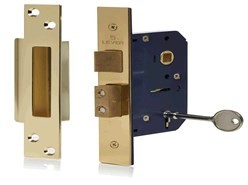 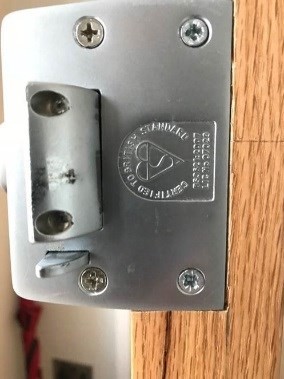 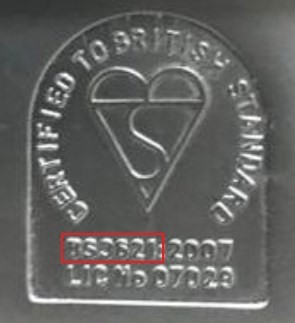 BS8621 や BS10621 等もございます。*Mortise Deadlock 5 or More Levers BS3621★各窓と天窓に鍵がかかりますか： 							 	Yes / No★セキュリティ 連続30日以上留守にすることはありますか：					Yes / No★日中は通常在宅されておりますか：   								Yes / NoNoの場合：週に何日不在となりますか？（         日）★夜間は通常在宅されておりますか： 						 		Yes / No Noの場合：週に何日不在となりますか？（         日）★煙探知器が付いておりますか ：  									Yes / No★セキュリティアラームは付いておりますか ： 					 		Yes / NoYes の場合：警告音のみ   ／  セキュリティ会社と契約 会社名（                                     ）★金庫をお持ちですか：										Yes / No Yes の場合：メーカー名（                                    ）モデル名（                             	       ）その他の質問 過去５年に家財／建物保険の保険請求をされたことはありますか：  		Yes / No（年月日：                     詳細：                                                                                                ）＊２件以上おありの場合は、別途ご連絡下さい。★過去にご自宅付近で洪水 /地盤沈下、隆起、地滑りがありましたか：  				 Yes / No★ウィークエンドやホリデーとしてのみ使用しますか： 						Yes / No★ご自身・ご家族の住居としてのみ使用しますか： 						 Yes / No★ご自身・ご家族（同居）に喫煙者の方はいらっしゃいますか： 					 Yes / No★ご自身・ご家族（同居）で犯罪歴のある方はいらっしゃいますか：				 Yes / No★ご自身・ご家族（同居）訴追されたことのある方はいらっしゃいますか？			Yes / No	★ご自身・ご家族（同居）破産申請 /手続きをされたことのある方はいらっしゃいますか：  	Yes / No★過去に保険会社より保険契約を解除されたことはありますか：  					Yes / No★過去に保険会社に保険契約を拒否されたことはありますか： 					Yes / No★過去に保険上特別な条件を適用されたことはありますか： 					 Yes / No★現在・もしくは以前に英国にて家財保険にご加入されておりましたか： 			 Yes / NoYesの場合：保険会社名（                                       ）家財と明記物件＊  この契約は後日保険会社より発行される証券に基づくものであり、免責・特約条項・その他の条件はお渡しする約款／証券に 記載されるものとします。また保険開始日以前に発生した事故は補償の対象になりません。      保険金額を過少にお付けになった場合、保険金が減額されることがございますので、ご注意下さい。(a) 家財 (General Contents)下記の貴重品・高価品以外の一般家財(excluding valuables/high valued items below)   保険金額：  £	保険金額は、お持ちの家財、衣類、小物等「全ての所持品」の英国での再調達価格（再購入価格）でお決めください。 貴金属等の高価品以外は減価償却の対象となる場合がございます。ご了承ください。（＊＊目安としては単身20,000ポンド、ご夫婦40,000ポンド、家族50,000ポンドぐらいが最低保険金額と設定する事をお勧めします。但し、上記に記載されているように保険金額は過少にお付けにならぬようご注意ください＊＊）(b) 明記物件 (Valuables/High valued items) - Items in excess of £1,000 any one item must be specified. 家財のうち、£1,000 を超える高価品については、詳細を明記ください。明記されていない貴金属・宝石類・毛皮な ど高価品の支払保険金は上限がございます。保険会社によって異なります。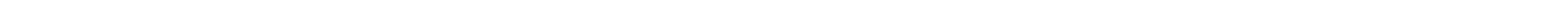 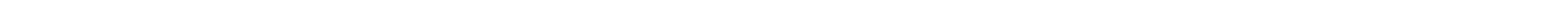 *    Accidental Damage とは偶然の事故による損害の事です。**   (a)+(b)の合計保険金額は英国内でお持ちの家財、衣類、小物、 貴重品の総額です。携行品カバー（ALL RISKS）、現金／クレジットカード（PERSONAL  MONEY/CREDIT CARD）火災、盗難等の他に、偶然な事故による破損、汚損等に加え、外出先での貴重品の盗難、破損、汚損等についてもカ バーする保険です。旅行中についても補償されるのが特色です。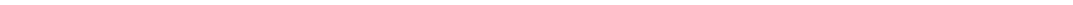 （注） ・全て一品毎に品名、保険金額を下記にご設定下さい。・携帯電話とＰＣはモデル名とシリアルナンバーを明記してください。―ビジネス用途のものは除外自宅内及び外出先（海外旅行中含む）での現金盗難により損害を補償致します。但し、24 時間以内に警察に届けなかった場合は無効になります。（保険会社によっては最高￡500 までのカバーと なります。Personal Money（現金 ポンド）                                   保険金額：£ 	Credit Card（クレジットカード）                                 保険金額：£ 	自転車保険（PEDAL CYCLES）機種：                                                                                 保険金額：£ 	冷凍食品保険（FROZEN FOOD）冷凍庫ﾒｰｶｰ／ﾓﾃﾞﾙ：                            製造年：                        保険金額：£ 	法務費用サービス（LEGAL PROTECTION）家財保険には、法務費用サービス (Legal Protection)をオプションで付帯することが出来ます。 法務費用サービスとは、法外な値段で商品を売り付けられた（消費者保護関連）、他人にケガをさせられた（賠償責任関連）、住居や売買に関する民事訴訟、または雇用関連等で訴訟を起こす時にかかる弁護士費用をお支払いするものです。ご希望の方は英文概要をお送りさせていただきます。 付保(Required?)：                                             [    ] する(Yes)          [    ] しない(No)*賃貸用 Let Out の場合は、ご加入頂けません。下記は持家または貸主の方用カバーとなります。 建物保険（BUILDING INSURANCE）保険金額は再建築価格をご記入下さい。 建物のビル自体の保険がすでにサービスチャージなどにより、別途掛けられている場合は、フラット内の内装、 および備付家具（キッチンアプライアンスやバスタブ・シャワー、および壁紙、フィッテドカーペット、備え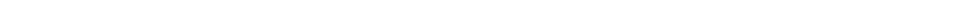 付けの棚やカッボードなどをカバーするための「内装・備付家具等」（Fixtures & Fittings）の部分を再建築価格 にて保険をお掛けになることをお勧めいたします。建物保険金額 (Buildings Insured Value)：                                       保険金額：£ 	内装・備付家具等 (Fixtures & Fittings)：                                          保険金額：£ 	合計保険金額：  £ 	＊  Accidental Damage*をご希望される場合はティックして下さい。（            ）* Accidental Damage とは偶然の事故による損害の事です。 但し、大家として貸される建物は対象外となります。＊  住宅ローン等の抵当権がある場合 (Building Society / Bank)は下記に詳細をお書き下さい。Please state name and address of any interested party.抵当権者(Name)：    	住所(Address) ：       	Assumptions （お引き受け条件）Have never been declared bankrupt or insolvent or been the subject of bankruptcy proceedings either as private individuals or in connection with any business or been the subject of a county court judgement in respect of debt either as private individuals or in connection with any business or been officers of any company that has been declared insolvent or had a receiver or liquidator appointed or entered into arrangements with creditors in accordance with the Insolvency Act 1986 or any equivalent or subsequent legislation or　ever been prosecuted for failure to comply with any Health and Safety or Welfare or Environmental Protection Legislation.Have not have had any convictions or criminal offences, which are not spent under the Rehabilitation of Offenders Act, or prosecutions pending other than for motor offences.Have never had a proposal for business insurance refused or declined or ever had any business insurance cancelled, renewal refused or had special terms imposed.過去に州裁判・法廷などにより破産宣告・支払遅延等により仮処分、交通違反歴以外の犯罪歴,保険会社より、引き受け拒否、キャンセル、又は特別条件を課せられた事はありません。(以下、ご申告頂きましたお見積り事項、およびプライバシーポリシーをご一読いただき、TICK、ご署名、日付をご記入ください)□プライバシーポリシーを確認しました。　　　□上記のお見積り詳細は私の知りえる限り、真実である事確約します。Signature:				Date:		・	・202PRIVACY POLICY / プライバシーポリシーWe regard the privacy of you as very important.This Privacy Policy explains what personal information we collect, use, share, retain and safeguard your personal data and which rights you have in this respect. “Personal information” is information that can identify you as an individual.Whilst it does not include information about companies, it does include information we collect about company directors, officers, employees, sole traders and members of partnerships. If you provide other people’s details to us, you must have obtained their consent to our using their data and provide this notice to them.Who are we?Japan England Insurance Brokers Limited is a company, registered in England and Wales under company number 02341379. Our registered office is at First Floor, 3 London Wall Buildings, London, EC2M 5PD. Japan England Insurance Brokers Limited is the data controller under the United Kingdom’s Data Protection Act 1998 in respect of the personal information to which this Privacy Policy applies. Japan England Insurance Brokers Limited has notified the Office of the Information Commissioner of our data processing activities: our registration number is Z5186996.What information do we collect from you and why?We collect and use relevant information about you to provide you with your insurance cover and administrate your insurance cover and to meet our legal obligations.This information includes details such as your name, address, contact details, and any other information that we collect about you in connection with the insurance cover from which you benefit. This information may include more sensitive details such as information about your health and any criminal convictions you may have.In certain circumstances, we may need your consent to process certain categories of information about you (including sensitive details such as information about your health and any criminal convictions you may have). Where we need your consent, we will ask you for it separately. You do not have to give your consent and you may withdraw your consent at any time. However, if you do not give your consent, or you withdraw your consent, this may affect our ability to provide the insurance cover from which you benefit and may prevent us from providing cover for you or handling your claims.You should be aware that the insurance market participants might use automated decision-making to check for customer suitability to insurance products, e.g. credit search to check an individual’s solvency and credit rating.The types of personal data that are processed may include:With whom will we share your Personal Data and why?The way insurance works means that your information may be shared with, and used by, a number of third parties in the insurance sector, for example, insurers, agents or brokers, reinsurers, loss adjusters, sub-contractors, regulators, law enforcement agencies, fraud and crime prevention and detection agencies and compulsory insurance databases. We will only disclose your personal information in connection with the insurance cover that we provide and to the extent required or permitted by law.Updating your Personal DataAny information you supply to us must be accurate and up to date and you should inform us if any such information requires updating. We will not be responsible for any losses arising from any inaccurate and incomplete Personal Data that you provide to us.How long we retain your data?We will keep your personal data only for so long as necessary and for the purpose for which it was originally collected or you withdraw your consent where applicable and we are not legally required or otherwise permitted to continue storing the data.International transfer and security of your dataOur ‘Site’ is hosted on web servers in the UK and/or within the EEA and the third party data processor cloud platform, in the UK and/or outside of the jurisdiction of the EEA. We may need to transfer your data to insurance market participants or their affiliates or sub-contractors, which are located outside of the EEA; this may include countries, which do not provide the same level of protection as the laws of the UK and/EEA. We will ensure that those transfers are made subject to appropriate or suitable safeguards as required by the GDPR or other laws.We will take all appropriate technical and organisational steps to protect the confidentiality, integrity, availability and authenticity of your data, including when sharing your data and authorised third parties.Please be aware that the Internet is global and no data transmitted via the Internet can be guaranteed to be 100% secure during transmission.What are your rights in relation to the information we hold about you?You have rights in relation to the information we hold about you, including the right to access your information, to obtain further details on how we use and process your Personal Data, to delete Personal Data that we no longer have legal grounds to process and under certain conditions, where processing is based on consent, withdraw the consent. If you wish to exercise your rights, please contact our Data Privacy representative at:privacyenquiries@jeib.co.uk, or your regular contact at Japan England Insurance Brokers Limited.If you are not satisfied with our use of your Personal Data, you have the right to complain to the ICO,Information Commissioner’s Office. For more information, please go to: www.ico.org.ukHow will you know if we make any changes to this Privacy Policy?This Privacy Policy was last updated in May 2018 and we may amend this Privacy Policy from time to time. If we make any substantial changes to the way in which we use your personal information, we will notify you by posting a notice on the Site’s homepage: you can view the current version of our Privacy Policy at any time by clicking on the Privacy Policy link on the homepage.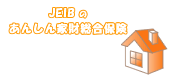  品   名 (Items)(例- Example) Sony Digital Camera Cybershot EX500 金 額 (Sum Insured)£ 1,000.00１） 	£ 	２） 	£ 	３） 	£ 	４） 	£ 	５） 	£ 	　　　　　　(c)  合計保険金額：£ 	INDIVIDUAL DETAILSName, Address, contact details, Gender, Marital Status, DOB, Nationality,                                            Employer, Job Title and Family details etc. 	IDENTIFICATION DETAILSIdentification numbers issued by government bodies such as Driving                                            licence and Passport etc. 	  FINANCIAL INFORMATION 	  Bank account or payment details or other financial information 	RISK DETAILSInformation about you to assess the risk to be insured and provide a                                            quote. This may include your health, criminal convictions data. 	  POLICY INFORMATION 	  Your insurance quote and policies 	  CREDIT & ANTI-FRAUD 	  Credit history, Sanctions and Criminal Offence and Anti-Fraud data etc. 	SPECIAL CATEGORIES OFPERSONAL DATAHealth information, Criminal Convictions, Racial/Ethnic origin, Politicalopinions, Religious beliefs, Genetic data, Sexual orientation etc.